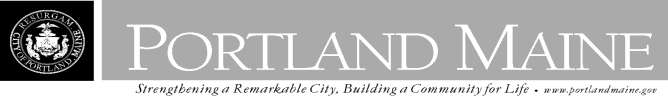 Director of Planning and Urban DevelopmentJeff LevineSeptember 4, 2013C AND B REALTY LLC23 BITTERSWEET LN CUMBERLAND CENTER, ME 04021Inspection Services, DirectorTammy M. MunsonCBL: 003 L015001Located at: 59 MOODY STCertified Mail 7013 1090 0002 1737 7523To whom it may concern:STOP WORK ORDERAn evaluation of the above referenced property on 8/29/2013 revealed that building construction was being conducted without benefit of a valid building permit as required by Section 105.1 of the 2009 International Building Code and the 2009 International Residence Code of the City of Portland.Appropriate permitting has not been issued for the property listed above; therefore all construction activity at that property must STOP immediately. This is a STOP WORK ORDER pursuant to Section 114. of 2009 International Building Code and the 2009 International Residential Code of the City of Portland.You may resume construction activity only after issuance of the appropriate building, electrical and plumbing permits and the subsequent lifting of this order. Building Permit Applications are available in this office, Room 315 at Portland City Hall, from 8:00 a.m. to 4:00 p.m. weekdays except holidays.Failure to comply will result in this office referring the matter to the City of Portland Corporation Counsel for legal action and possible civil penalties, as provided for in Section 1-15 of the Code and in Title 30-A of M.R.S.A. Section 4452. This constitutes an appealable decision pursuant to Section112 of the City of Portland Building Code.If you wish to discuss this matter, or you have any questions, please feel free to contact me. Sincerely,Chuck FagoneCode Enforcement Officer(207) 874-8789